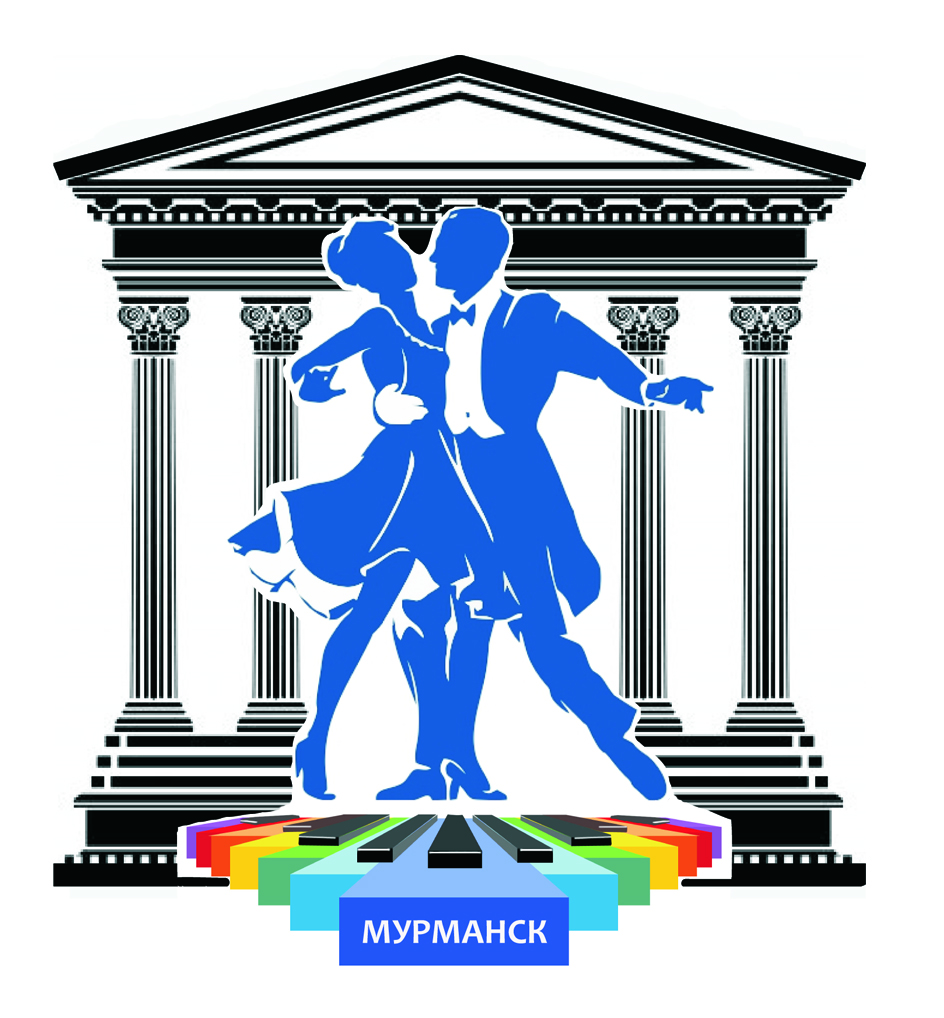 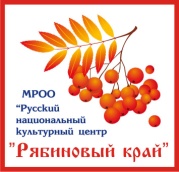 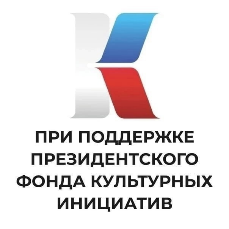 Фонд президентских культурных инициативМРОО «Русский национальный культурный центр «Рябиновый край»МАУК «Дом культуры Ленинского округа города Мурманска»ПОЛОЖЕНИЕо проведении Открытого дистанционного конкурсахудожественного творчества«Народный календарь. Ряженые»Общие положения. В 2021 году МРОО «Русский национальный культурный центр «Рябиновый край», благодаря поддержке Министерства культуры Мурманской области, реализовал проект от «Рождества до Покрова», частью которого стали 14 короткометражных фильмов из цикла «Народный календарь». В 2022 году при поддержке Фонда президентских культурных инициатив были сняты еще четыре серии фильмов про Ряженых, которые дополнили цикл фильмов «Народный календарь».На Руси чаще всего рядились (колядовали) на Святки, Масленицу, Пасху. Ряженые в разнообразных масках ходили от дома к дому, показывая театрализованные представления. Ряженые или, как мы их назвали, «Окрутники Мурманска», были созданы золотыми руками мастера по дереву Романа Левши и мастера-конструктора одежды Ольги Соловьевой. Наши герои: Мужик, Баба Дед, Старуха, Девка, Коза, Медведь. В фильмах через образы ряженых творческая группа «Окрутники Мурманска» доступным языком, песней, частушкой, танцем, с юмором, присущим народному театру, рассказывает о народных календарных праздниках, приметах и обрядах.В процессе съемки в интерьере музея «Рябиновый край» были использованы этнографические костюмы, своеобразный реквизит, крестьянская утварь из коллекции музея. Мастера-плотники создали эксклюзивные деревянные резные маски. При создании фильмов был сделан акцент на эстетическую и театральную сторону ритуалов, связанных с ряжеными. Подлинные наряды сделали видеофильмы более интересными для неподготовленной публики. Настоящий Открытый дистанционный конкурс художественного творчества является итоговым мероприятием проекта «Семейный лад», в котором каждый желающий, просмотрев короткометражные фильмы, может изобразить главных героев, нарисовать обряд, с ними связанный, сделать поделку, предмет крестьянской утвари, куклу, отражающую смысловую нагрузку фильмов «Народный календарь. Ряженые».ОрганизаторыОрганизаторами Открытого дистанционного конкурса художественного творчества «Народный календарь. Ряженые» (далее - Конкурс) являются МРОО «Русский национальный культурный центр «Рябиновый край» и МАУК «Дом культуры Ленинского округа города Мурманска».Цели задачи3.1 Цель Конкурса: создание условий для сохранения, развития и популяризации традиционной народной культуры, интеграции ее аспектов в современный социокультурный контекст,  возрождение в семьях нравственных и патриотических принципов воспитания подрастающего поколения, семейных ценностей.3.2 Задачи Конкурса: создание условий для сохранения и возрождения народных традиций, обычаев, обрядов славянских народов; создание условий для популяризации традиционной культуры, эстетического, нравственного, патриотического воспитания подрастающего поколения средствами декоративно-прикладного творчества, изобразительного искусства;сохранение и популяризация традиций народного искусства и ремесел.4. Сроки проведения:1 этап – прием конкурсных работ:  с 1 ноября  по 5 декабря 2022 г.2 этап – работа жюри: с 6 по 15 декабря 2022 г.3 этап – виртуальная выставка и награждение победителей: выставка с 15 декабря 2022 г. по 31 января 2023 г., награждение состоится 7 января 2023г.Участники конкурсаУчастниками Конкурса могут быть жители всех субъектов Российской Федерации, ближнего и дальнего зарубежья без ограничения по возрасту, своевременно приславшие конкурсные работы в установленные сроки.Возрастные группы участников: - младше 6 лет- 7- 11 лет,- 12 - 14 лет,-15 - 17 лет,- старше 18 лет.Основные номинации:Номинации конкурса:«Любимый герой фильма» - рисунок или поделка, изображающая одного или нескольких героев фильма «Народный календарь».«Обряд, ритуал» - рисунок или поделка, отражающие обрядовую сторону праздника народного календаря.«Маска Ряженого»  - рисунок или объемная маска героев фильма «Народный календарь».«Эссе» - прозаическое сочинение, передающее свои впечатления и понимание народных сценок из фильмов «Народный календарь. Ряженые» (пословицы, поговорки, обряды). Объем эссе не более 1 страницы печатного текста.Требования к конкурсным работам:Общие требования:- работы должны быть выполнены по мотивам фильма «Народный календарь. Ряженые», снятого МРОО «Русский национальный культурный центр «Рябиновый край» в рамках проекта «Семейный лад».- на конкурс принимаются фотографии рисунков, выполненных в любой изобразительной технике (акварель, гуашь, фломастеры, цветные карандаши, тушь, пастель, графитный карандаш и т.п.), а также фотографии поделок, которые могут быть выполнены из любого материала (бумага, картон, пластилин,  ткань, дерево, пластик и т.п.)- размер исходного рисунка - не более формата А2 (42*60см), размер поделки - не более 100*100*100 см. Размер и формат фотографии конкурсной работы любой (при условии сохранения четкости изображения и качества).Критерии оценки конкурсных работ:художественный уровень предоставленных работ;соответствие народным художественным традициям;техника и качество исполнения;соответствие представленной работы возрасту участника.Жюри оставляет за собой право не комментировать результаты отбора конкурсных работ победителей.8. Условия и порядок проведения конкурса.Участие в Конкурсе бесплатное. Для участия в Конкурсе необходимо быть участником официальных групп ВКонтакте:- МАУК «Дом культуры Ленинского округа»  https://vk.com/lendk51- МРОО «Русский национальный культурный центр «Рябиновый край» https://vk.com/ryabina51С 1 ноября по 5 декабря 2022 года самостоятельно загрузить фотографию конкурсной работы в альбомы группы по номинациям (кроме эссе):- «Любимый герой фильма»  https://vk.com/album-160633370_287857765- «Обряд, ритуал» https://vk.com/album-160633370_287857782- «Маска Ряженого»   https://vk.com/album-160633370_287857797Фотографии должны быть хорошего качества, выполненные на камеру телефона или фотоаппарат. Применение фильтров и цифровой обработки должно быть оправдано и не искажать содержание работы. На Конкурс может быть прислано 2-3 фотографии одной работы, сделанные с разного ракурса. Некачественные фотографии к оцениванию жюри не принимаются.Фотография в альбоме должна быть подписана фамилией и именем участника, указан возраст и место проживания. По желанию указывается образовательное учреждение и фамилия педагога. В номинации «Эссе» конкурсные работы направлять по адресу centr-ryabina51@mail.ru Работа должна быть оформлена в текстовом редакторе Word. Файл подписан фамилией участника. В теме письма указать название Конкурса - «Народный календарь». В тексте письма указать ФИО, возраст автора и место проживания. По желанию указывается образовательное учреждение и фамилия педагога.Оргкомитет конкурса оставляет за собой право публикации фотографий конкурсных работ, ссылок на сайты конкурсантов, информацию об авторах на сайте и в печатных изданиях.9. Подведение итоговВ каждой номинации и возрастной группе жюри определяет 1, 2, 3 места. Результаты Конкурса будут опубликованы в официальной группе «Русского национального культурного центра «Рябиновый край» в социальной сети «ВКонтакте» (vk.com/lendk51)  27 декабря  2022 г. Все участники и победители награждаются дипломами в электронном виде. Торжественное награждение победителей состоится 7 января 2023г. на массовом народном гулянии Рождество Христово в детском городке «Сказка» на Семеновском озере, г. Мурманск. Предварительно победители будут приглашены на профессиональную фотосессию с героями фильма «Народный календарь. Ряженые», которая пройдет 5 января 2023 г 14:00 на площади Пять Углов.Контакты организаторов конкурса: г. Мурманск, ул. Адмирала флота Лобова, д. 47. Телефон для справок: (8152) 24-26-94 Отдел досуговой работы